My Father, Roger Laube, leading music on Mars Hill, circa 1980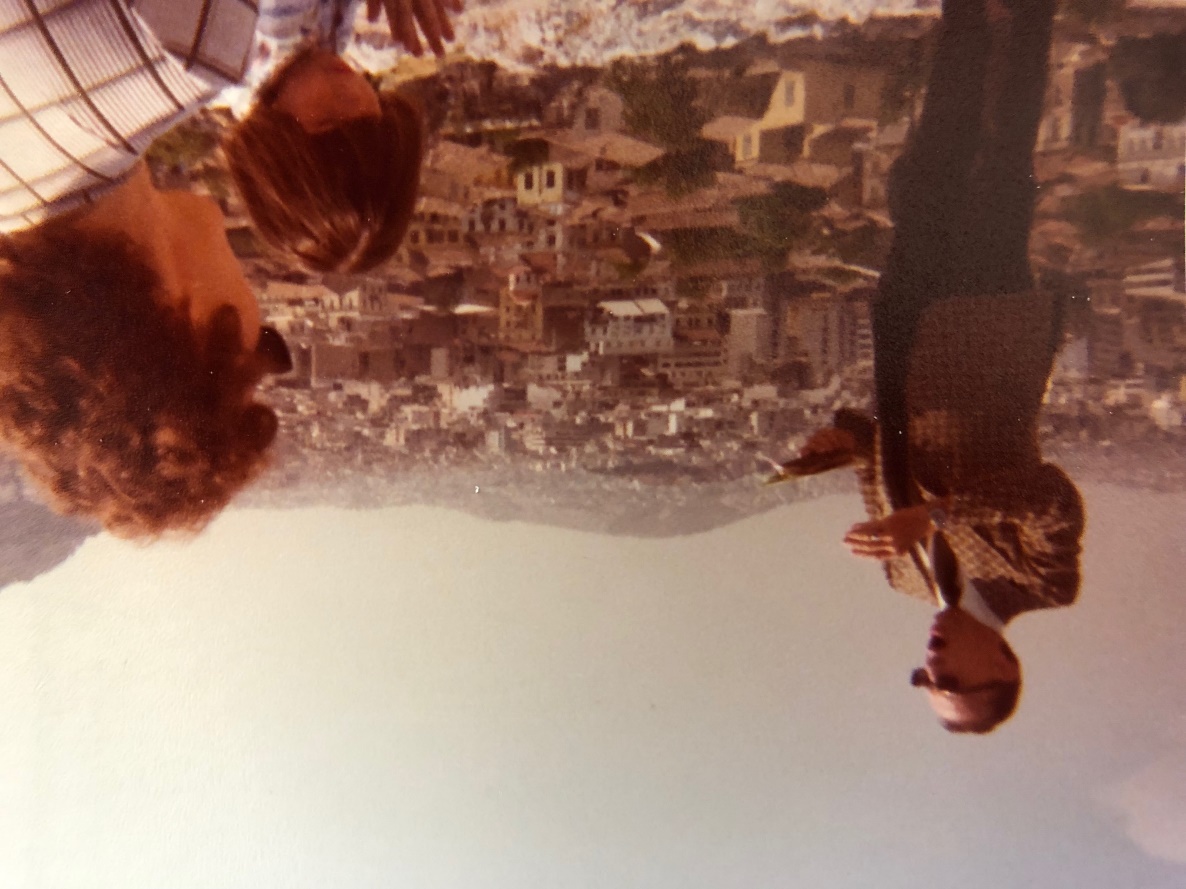 Me standing on the Parthenon in January 1977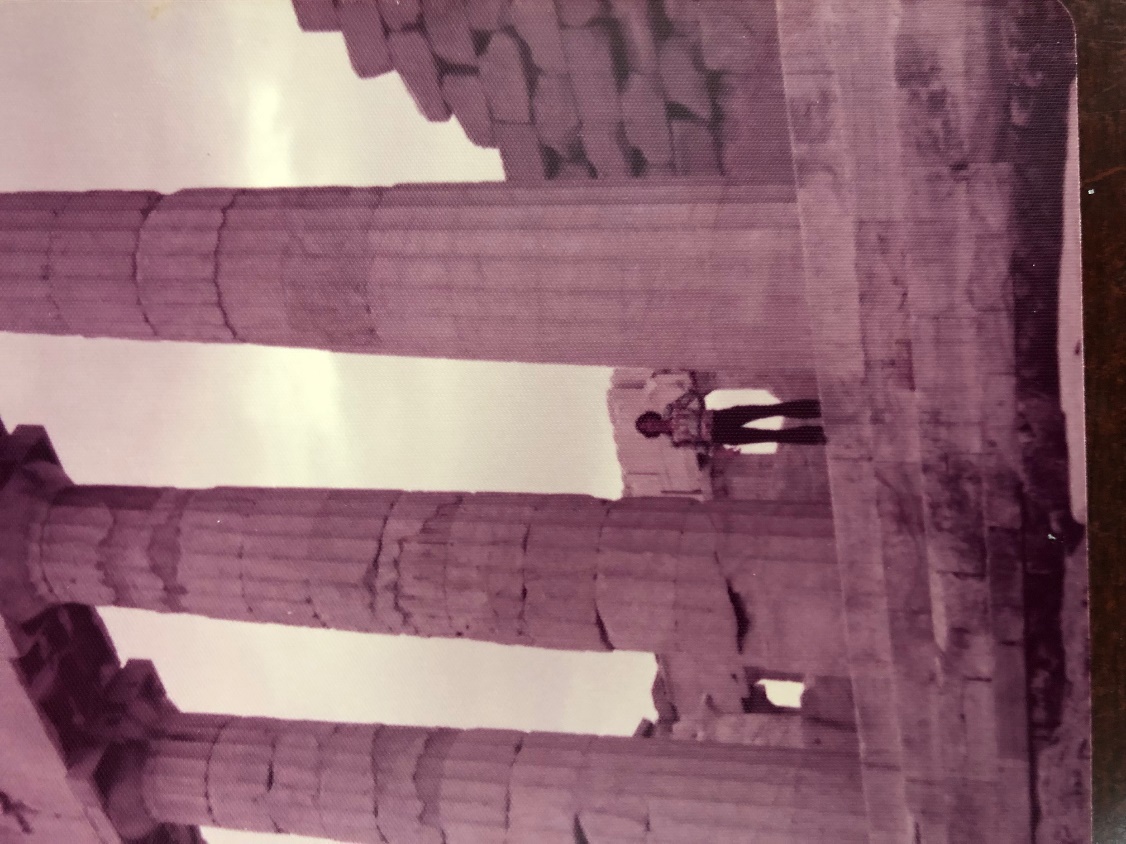 From Mars Hill looking North toward the ancient Agora (Marketplace) – (1977)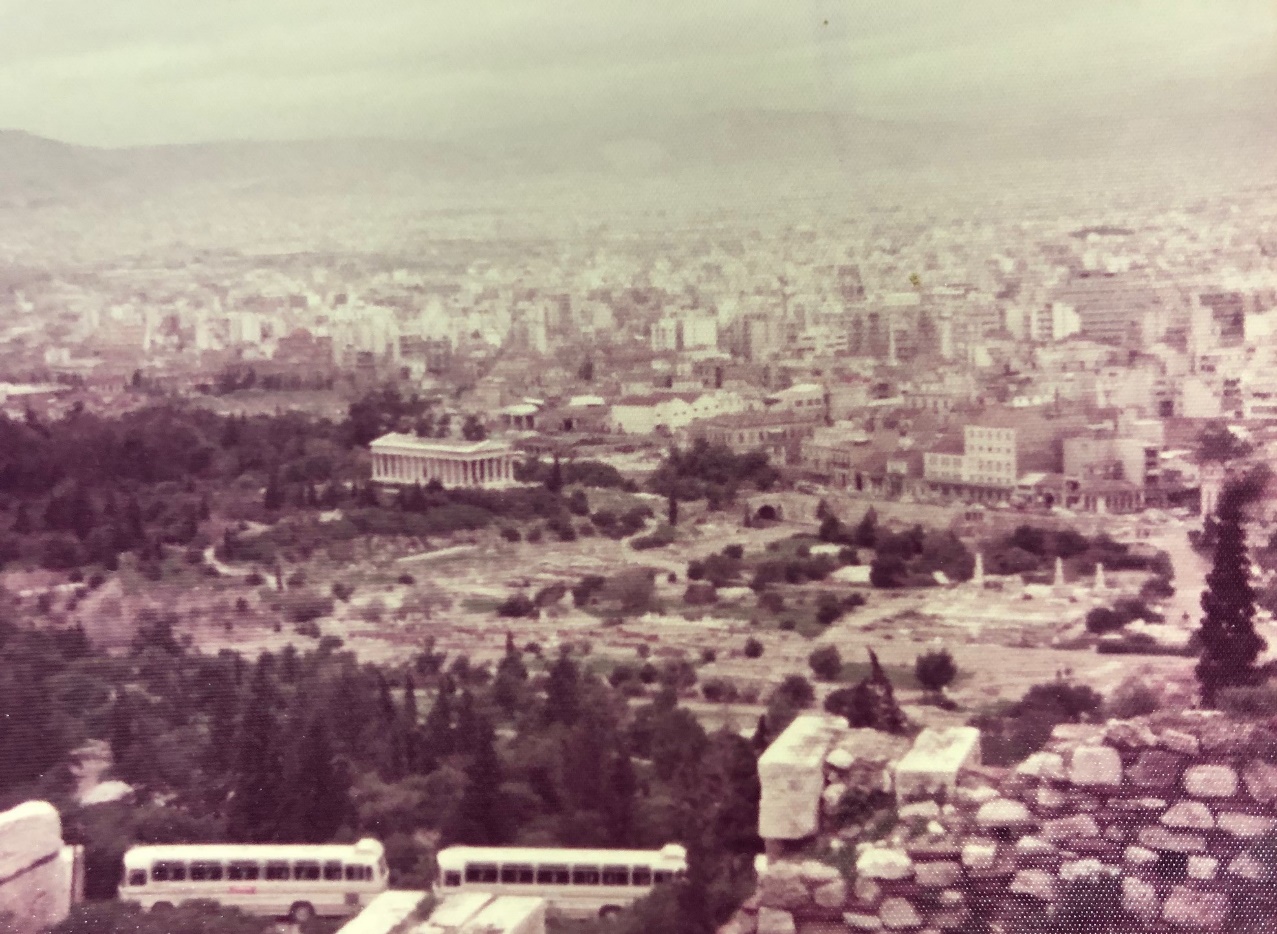 From Mars Hill looking SE up at Parthenon (1977)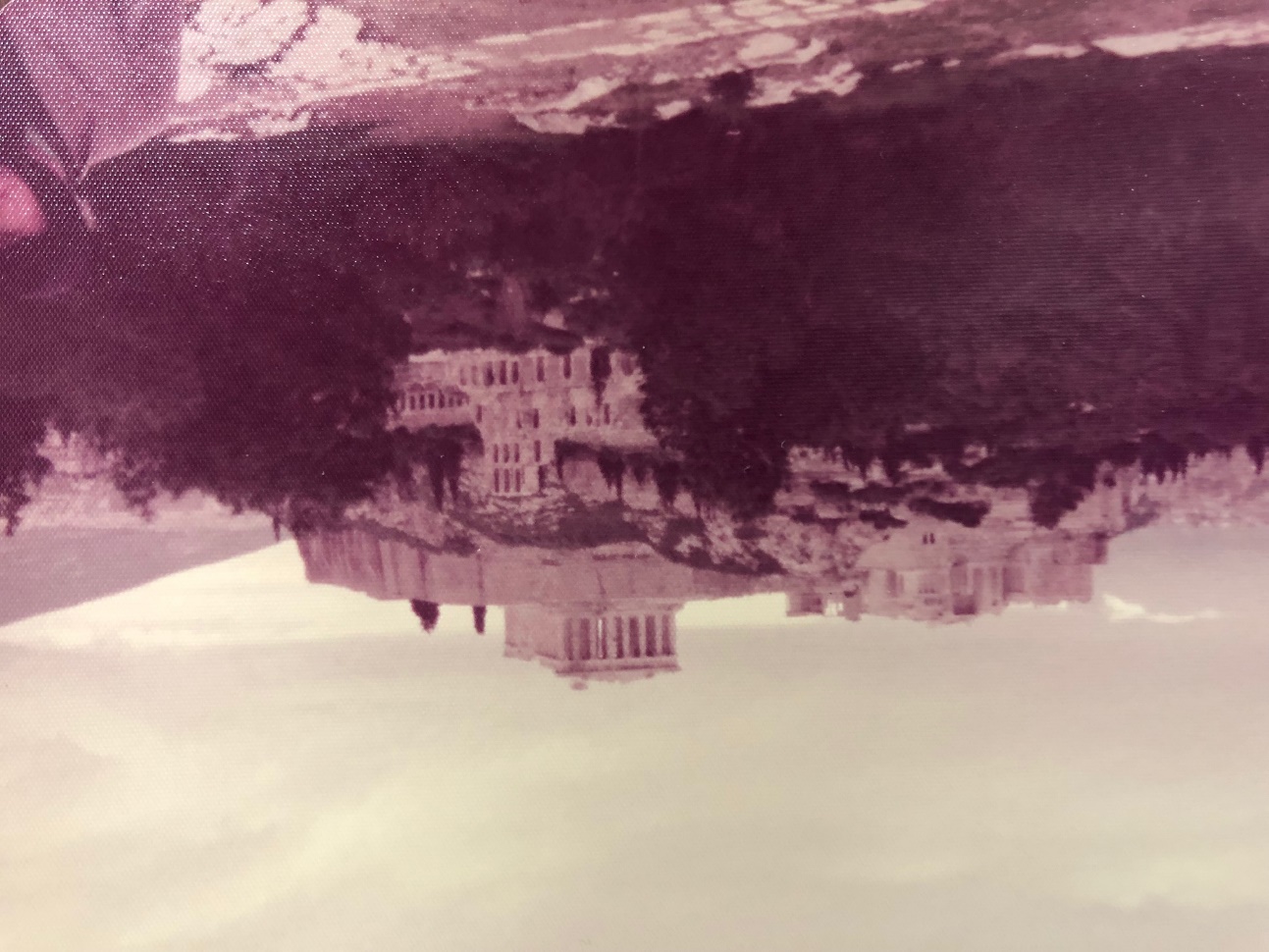 